International Conference on Dry Zone Agriculture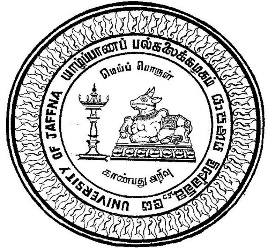 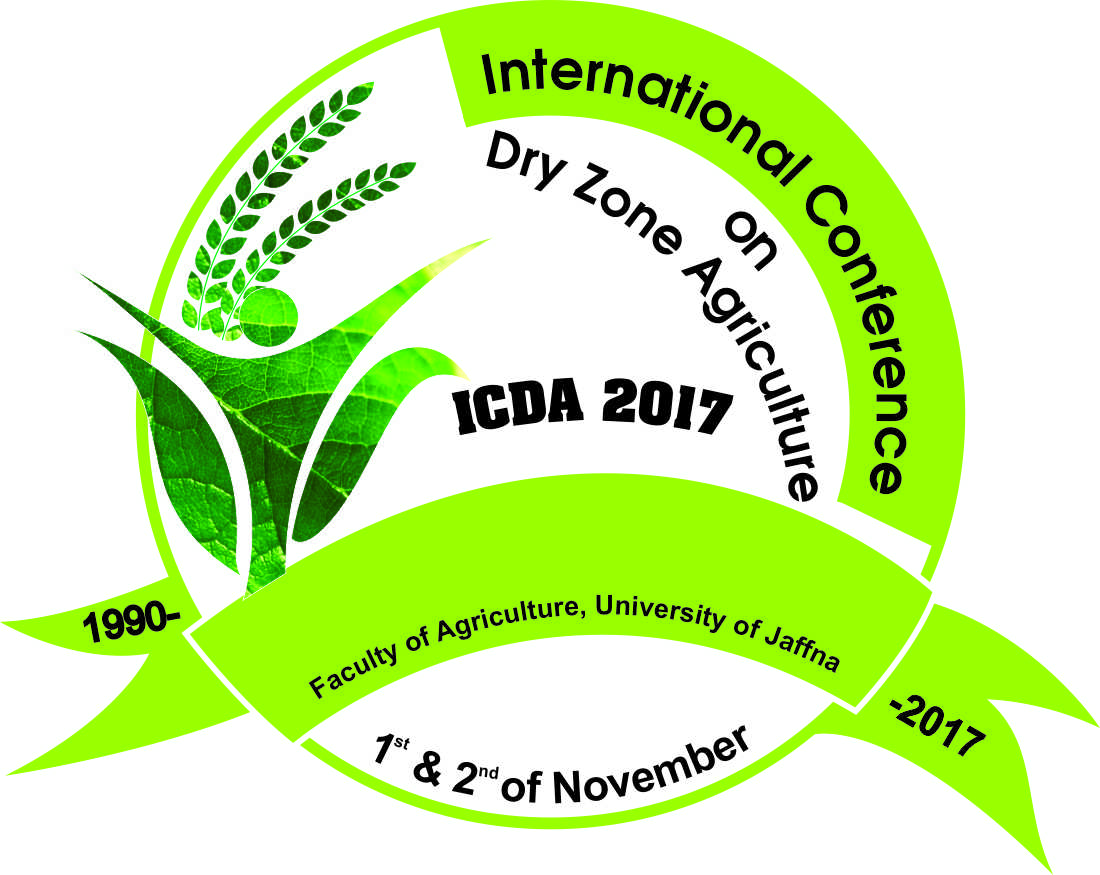 Faculty of Agriculture, University of JaffnaREGISTRATION FORM- ICDA 2018All participants are requested to register before 01st of October 2018.Please send the duly filled form together with scan copy of payment slip by email to icda@univ.jfn.ac.lkConfirmation of paying the registration fee:Amount Paid:  Preferred mode of payment:  At the registration desk / Bank remittance (If remitted in bank, please attach the evidence for your payment- copy of receipt)Information on registration fees are given in the conference web page:http://con.jfn.ac.lk/agri/icda2018/Relevant detail pertaining to registration for ICDA-2018: Contact us for direct registration: call to +94 (0)71 861 7987 or +94 (0) 77 696 9511 Deposit to the bank account: You can deposit the appropriate amount in Sri Lankan Rupees from any branch in the Peoples Bank. The required details are below At the Registration DeskRegistration Criteria -FeesDelegates from Academia/Alumni/ Authors 	LKR 2500Foreign Delegates              			USD 100General Participant             			LKR 1000Students Participant                               		LKR 500Registration fees are non-refundablePlease mark applicable: Presenting author                    Co-author                 Participant (no paper)Please mark applicable: Presenting author                    Co-author                 Participant (no paper)Please mark applicable: Presenting author                    Co-author                 Participant (no paper)Please mark applicable: Presenting author                    Co-author                 Participant (no paper)For PresentersFor PresentersFor PresentersFor PresentersReference Number of the abstract:Reference Number of the abstract:Name of the presenter:         Name of the presenter:         Contact Details:                                 Postal Address:Contact Details:                                 Email Address:Contact Details:                                 Mobile:Contact Details:                                 Land Line:Contact Details:                                 Fax No:For AuthorsFor AuthorsFor AuthorsFor AuthorsReference Number of the abstract:Reference Number of the abstract:Name of the Author:Name of the Author:Contact Details:                                 Postal Address:Contact Details:                                 Email Address:Contact Details:                                 Mobile:Contact Details:                                 Land Line:For ParticipantsFor ParticipantsFor ParticipantsFor ParticipantsName of the participant:Name of the participant:Category:Category:Delegates from academiaAlumniGeneral participantsStudentsForeign  DelegatesBatch Number (If alumni or students):Batch Number (If alumni or students):Contact Details:                                 Postal Address:Contact Details:                                 Email Address:Contact Details:                                 Mobile:Contact Details:                                 Land Line:LKR 2500LKR 1000LKR 500USD 100SignatureDate